Форум «Медиа в современном мире. 56-е Петербургские чтения»
(13–14 апреля 2017 года)Уважаемые коллеги! Санкт-Петербургский государственный университет приглашает вас 13–14 апреля 2017 г. принять участие в Международном научном форуме «Медиа в современном мире. 56-е Петербургские чтения».Форум «Медиа в современном мире. Петербургские чтения» объединяет ряд научных и учебно-методических мероприятий, которые предоставляют широкие возможности для организации совместных международных, межуниверситетских и междисциплинарных исследований, обмена опытом в сфере изучения журналистики и массовых коммуникаций, консолидации международного академического сообщества и повышения известности российских ученых за рубежом.Организатор форума – Санкт-Петербургский государственный университет (Институт «Высшая школа журналистики и массовых коммуникаций»). Все мероприятия проходят по адресу: Санкт-Петербург, 1-я линия Васильевского острова, д. 26.Мероприятия в рамках ФорумаВручение международной "Невской премии" в области изучения журналистики
и массовых коммуникаций.Учебно-методические семинары по направлениям "Журналистика", "Реклама и связи с общественностью".V экспертная пре-конференция "Сравнительные медиаисследования в современном мире" ("Comparative Media Studies in Today's World"). 12–13 апреля 2017 года. На английском языке.Панельные дискуссии и круглые столы экспертов.Панельные дискуссииСМИ в противодействии терроризму
вед. Николай Лукьянович Волковский, профессор СПбГУ, vnluk@yandex.ru1917 год и отечественная журналистика
вед. Людмила Петровна Громова, профессор СПбГУ; Екатерина Иосифовна Орлова, профессор МГУ им. М. В. Ломоносова; секретарь: асп. Юлия Рифовна Хакимова, yulia.khakimova@gmail.comАудиовизуальные СМИ в сетевом пространстве 
вед. Сергей Николаевич Ильченко, доцент СПбГУ; Эдуард Семенович Райкин, генеральный директор Первого канала в Санкт-Петербурге; секретарь: маг. Алена Владимировна Подвязкина, alena-podvyazkina@yandex.ruПолитическая медиакультура в России: дискурсы, технологии, эффекты 
вед. Юрий Владимирович Клюев, доцент СПбГУ; Елена Витальевна Строгецкая, доцент ЛЭТИ; секретарь: асп. Дарья Валерьевна Зубко, prostdasha@ya.ruЭтическая дилемма в международной журналистике: 
дискуссии в профессиональных сообществах 
вед. Анатолий Степанович Пую, профессор, директор Института «Высшая школа журналистики и массовых коммуникаций» СПбГУ; Вероника Николаевна Стрижак, телеведущая 5 канала; секретарь: Ярослава Осиповна Кикибуш, yaroslava.frank@gmail.comПрактическая эстетика в смысловом поле журналистики 
вед. Марина Александровна Бережная, профессор СПбГУ; Анна Алексеевна Новикова, профессор НИУ ВШЭ в Москве; секретарь: асп. Кристина Сергеевна Григорьева, basistka@inbox.ruТелевидение как рассказчик 
вед. Александр Алексеевич Пронин, доцент СПбГУ; Людмила Владимировна Комуцци, профессор Балашовского филиала Саратовского гос. ун-та; секретарь: асп. Алена Владимировна Ковалева, alenakovaleva1992@yandex.ruПублицистический дискурс в мультимедийном комплексе 
вед. Борис Яковлевич Мисонжников, профессор СПбГУ; Андрей Васильевич Полонский, профессор Белгородского гос. ун-та; секретарь: маг. Юлия Анатольевна Чиндяскина, marusya1605@mail.ruФотожурналистика в пространстве мифотворчества 
вед. Александр Иосифович Беленький, старший преподаватель СПбГУ; Мария Михайловна Гурьева, старший преподаватель СПбГУ; секретарь: асп. Артур Вадимович Кропанев, kpsskprf@gmail.comКоммуникативные технологии в процессах политической мобилизации: границы возможностей 
вед. Вера Алексеевна Ачкасова, профессор СПбГУ; Михаил Николаевич Грачев, профессор РГГУ, Москва; секретарь: доц. Алексей Евгеньевич Кузьмин, alkuzmino@yandex.ruИнтеграция технологий в PR и маркетинговых коммуникациях: 
тренды сетевой экономики 
вед. Дмитрий Петрович Гавра, профессор СПбГУ; Дмитрий Андреевич Прокофьев, вице-президент Ленинградской областной торгово-промышленной палаты; Кермен Викторовна Манджиева,PR-директор Северо-Западного филиала ПАО «МегаФон»; секретарь:ст. преп. Юлия Владимировна Таранова, statebrand@mail.ruКруглые столы экспертовКоммуникативные агрессии XXI века: формы и механизмы 
вед. Виктор Александрович Сидоров, профессор СПбГУ; секретарь: асп. Александр Николаевич Марченко, poi1989@yandex.ruМуниципальная пресса в системе СМИ мегаполиса 
вед. Галина Сергеевна Мельник, профессор СПбГУ, melnik.gs@gmail.com; Владимир Федорович Олешко, профессор Уральского фед. ун-та; секретарь: маг. Екатерина Сергеевна СажинаПечатные СМИ онлайн: стратегии и технологии 
вед. Камилла Ренатовна Нигматуллина, доцент СПбГУ, camille00100@gmail.com; Наталья Анатольевна Павлушкина, старший преподаватель СПбГУ; секретарь: маг. Юлия Игоревна СоловьеваКоммуникативная среда СМИ: проблемы стилевого взаимодействия 
вед. Владимир Иванович Коньков, профессор СПбГУ, v_konkov@mail.ruМедиадизайн: смыслы и интерпретации
вед. Павел Чангирович Хан, старший преподаватель СПбГУ; секретарь: асп. Артур Вадимович Кропанев, kpsskprf@gmail.comСпортивная журналистика в прошлом и настоящем: тенденции структурных и тематических изменений 
вед. Константин Александрович Алексеев, доцент СПбГУ; Николай Михайлович Долгополов, заместитель главного редактора "Российской газеты", президент Федерации спортивных журналистов России; секретарь: студ. Дарья Александровна Тубольцева, dtuboltseva1995@gmail.comКонцепции интегрированных маркетинговых коммуникаций: современная теория и практика 
вед. Элеонора Михайловна Глинтерник, профессор СПбГУ; Мария Олеговна Потолокова, профессор СПбГУ; секретари: асп. Ульетта Дмитриенко, студ. Мария Андреевна Климова, klimovamariia@gmail.comМедиасистемы в странах СНГ: современное состояние и тенденции развития 
вед. Елена Леонидовна Вартанова, профессор, декан факультета журналистики МГУ имени М. В. Ломоносова; секретарь: с. н. с. МГУ имени М. В. Ломоносова Денис Владимирович Дунас, dunas.denis@smi.msu.ruСроки регистрации и подачи тезисовЗаявки и тезисы принимаются на электронные адреса руководителей или секретарей мероприятий до 1 февраля 2017 года. Требования к оформлению тезисов в приложении.Организационные взносыУчастник с публикацией тезисов. Организационный взнос 500 руб. для участников из СПбГУ, 1000 руб. для участников из других организаций. Ссылку на оплату высылает руководитель или секретарь мероприятия после принятия тезисов к публикации. Тезисы, не соответствующие тематике мероприятия, а также заведомо низкого качества приниматься не будут.После подтверждения оплаты принятые тезисы проходят редактирование и размещаются на сайте Института «Высшая школа журналистики и массовых коммуникаций».Докладчик. Руководитель мероприятия приглашает докладчиков на основании предоставленных тезисов.Участник дискуссии. Без публикации, без организационного взноса.На Форум приглашаются все желающие вне зависимости от публикации. Оплата проезда, проживания и суточных за счет направляющей стороны.КонтактыДля общих вопросов тел.: +7 (812) 328-46-48, электронная почта: nauka@jf.pu.ru.Также на ваши вопросы ответят секретари и ведущие мероприятий.Приложение. Требования к оформлению тезисовТекст тезисов объемом до 4 тысяч знаков с пробелами, не включая «шапку» (метаданные) на русском и английском языке. Без таблиц и схем, без шрифтовых выделений, без раздела «Литература», библиографические ссылки (по крайней необходимости) даются внутри текста в круглых скобках. Текст набирается в программе MS Word (MS Office 2007–2010). Параметры страницы: левое поле 3 см, правое 1,5 см, нижнее 2 см, верхнее 2 см. Межстрочный интервал 1,5. Абзацный отступ 1,25 см, без отступов перед и после абзаца. Выравнивание по ширине; заголовочный комплекс выровнен по левому краю. Без переносов. Шрифт Times New Roman, 14 кегль. В структуру тезисов входят 3 блока.Блок 1:И. О. Фамилия автора (авторов) – курсив.Наименование учреждения, в котором выполнена работаНазвание статьи – полужирный, строчной.Аннотация (250-300 знаков с пробелами).Ключевые слова на русском языке (3–5). Блок 2: Текст тезисов на русском или английском языке до 4 тыс. знаков с пробелами – 14 кегль, строчной.Блок 3: И. О. Фамилия автора (авторов) на английском языке – курсив.Наименование учреждения, в котором выполнена работа, на английском языкеНазвание статьи на английском языке – полужирный.Аннотация на английском языке (250-300 знаков с пробелами).Ключевые слова на английском языке (3–5).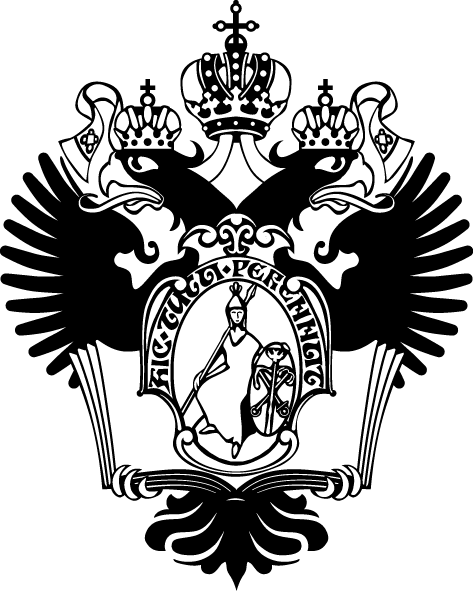 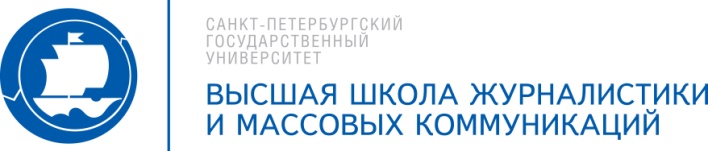 